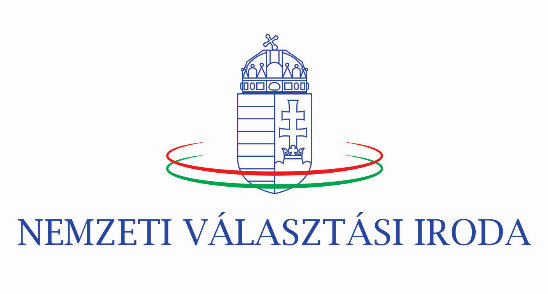 Adatkezelési tájékoztatóa 2022. évi országgyűlésiképviselő-választás és országos népszavazás sajtó képviselői részére a választási központba történő belépéshez szükséges média-akkreditáció megszerzésével összefüggésbenAdatkezelő:Nemzeti Választási IrodaSzékhely: 1054 Budapest, Alkotmány u. 3.Adószám: 15815563-1-41E-mail: adat@nvi.hu  Weboldal: www.valasztas.huAdatkezelő adatvédelmi tisztviselőjének elérhetőségei: dr. Kéki Edina adatvédelmi tisztviselő, e-mail: keki.edina@nvi.hu A kezelt személyes adatok köre:A Nemzeti Választási Iroda, mint választási központ meghatározott helyszínei látogatásának feltételéül szolgáló akkreditáció megszerzéséhez szükséges sajtó képviselők (a továbbiakban: érintettek) esetében kezelt személyes adatok:az érintett neve;az érintett állampolgársága;az érintett személyazonosítására alkalmas igazolványának száma (személyi igazolvány, vezetői engedély vagy útlevél);az érintett részére újságírói szakmai szervezet által kiállított sajtóigazolvány száma.az érintett elérhetősége: e-mail cím, telefonszám. Az adatkezelés célja:A közvélemény tájékoztatása, a sajtószabadsághoz való jog gyakorlása. Az adatkezelés jogalapja:Az érintett hozzájárulását adta személyes adatainak kezeléséhez [GDPR 6. cikk (1) bekezdés a) pont]A kezelt személyes adatok tárolásának időtartama:Az akkreditáció megszerzéséhez szükséges, II. b)-d) pont szerinti adatokat Adatkezelő a választás eredményének jogerős megállapításáig, az érintett nevét és kapcsolattartási adatokat az érintett hozzájárulásának visszavonásáig kezeli.Adatkezelő megfelelő intézkedésekkel védi a kezelt kötelezően és nem kötelezően megadandó személyes adatokat különösen a jogosulatlan hozzáférés, megváltoztatás, továbbítás, nyilvánosságra hozatal, törlés vagy megsemmisítés, valamint a véletlen megsemmisülés és sérülés, továbbá az alkalmazott technika megváltozásából fakadó hozzáférhetetlenné válás ellen. A személyes adatok címzettjei:- a Külkapcsolatok, Sajtó és Protokoll Főosztály vezetője, a Sajtó osztály munkatársai, a Nemzeti Választási Iroda elnöke, elnökhelyettese;- a kitöltött Média-akkreditáció a választási központba belépéshez (Melléklet) átvételére, megőrzésére kijelölt Nemzeti Választási Iroda munkatársai. Harmadik országba vagy nemzetközi szervezet részére történő adattovábbítás: A Nemzeti Választási Iroda, mint adatkezelő harmadik országba vagy nemzetközi szervezet részére a személyes adatokat nem továbbítja.Az érintett jogaira vonatkozó tájékoztatás:Az érintettet – amennyiben az adatkezelés jellege, jogalapja azt értelmezhetővé teszi – az adatkezeléssel kapcsolatban az alábbi jogok illetik meg:▪ Tájékoztatáshoz való jog:Az érintettnek joga van megismerni a személyes adatai kezelésének lényeges – a GDPR 13. cikkében részletezett – körülményeit, amelyet az adatkezelő a jelen tájékoztató megadásával segít elő.▪ Hozzáféréshez való jog:A hozzáférés joga biztosítja az érintett számára, hogy informálódjon arról, hogy személyes adatainak kezelése az adatkezelő által folyamatban van-e, amely esetben jogosult ténylegesen hozzáférni az adatkezelő által kezelt személyes adataihoz, valamint tájékoztatást kapni a GDPR 15. cikkben felsoroltakra nézve.▪ Helyesbítéshez (pontosításhoz, kiegészítéshez) való jog:Az érintett kérheti a pontatlan személyes adatai helyesbítését, aktualizálását, a hiányos adatai kiegészítését.▪ Adathordozhatósághoz való jog:Az érintett jogosult megkapni a rá vonatkozó, az általa az adatkezelő rendelkezésére bocsátott személyes adatokat, ezeket az adatokat továbbíthatja egy másik adatkezelőnek, illetve kérheti a személyes adatok adatkezelők közötti közvetlen továbbítását is.▪ Törléshez (elfeledtetéshez) való jog:Az érintett kérheti az adatkezelőtől a személyes adatai kezelésének megszüntetését, amely esetben az adatkezelő köteles a személyes adatot helyreállíthatatlan módon felismerhetetlenné tenni, annak érdekében, hogy az információ és az érintett, mint adatalany közötti kapcsolat többé ne legyen helyreállítható.A törléshez való jog akkor gyakorolható, ha – figyelemmel a célhoz kötöttség, az adattakarékosság, illetve a korlátozott tárolhatóság elvére – a személyes adatok adatkezelő általi kezelésére már nincs szükség. Az érintett továbbá akkor kérheti személyes adatai törlését, ha:a) az adatkezelés jogellenes,b) a személyes adatok gyűjtésére közvetlenül gyermekeknek kínált, információs társadalommal összefüggő szolgáltatások vonatkozásában került sor,c) az érintett visszavonja hozzájárulását,d) az érintett tiltakozik személyes adatai kezelése ellen,e) azt jogszabályi kötelezettség írja elő.▪ Adatkezelés korlátozásához való jog:Az érintett kérheti az adatkezelőtől az adatkezelés korlátozását, ha:a) vitatja a személyes adatai pontosságát,b) álláspontja szerint a személyes adatai kezelés jogsértő, és a személyes adatai törlése helyett a kezelésük korlátozását kéri,c) a személyes adatai adatkezelő általi kezelésére már nincs szükség, de az érintett jogi igény érvényesítése érdekében az adatai zárolását kéri,d) az érintett tiltakozik a személyes adatai kezelése ellen.Ilyen esetben az adatkezelőnek zárolnia kell – például a személyes adatoknak egy másik adatkezelő rendszerbe történő ideiglenes áthelyezése, az adatokhoz való felhasználói hozzáférés megszüntetése, vagy az adatok ideiglenes eltávolítása révén – a személyes adatokat, azokkal adatkezelési művelet nem végezhető. A korlátozás révén az adatkezelő személyes adatok feletti kontrollja nem szűnik meg teljes mértékben.Korlátozás esetén kizárólag az érintett hozzájárulása alapján, jogi igények előterjesztése vagy mások jogainak védelme érdekében, valamint fontos közérdekéből lehet a személyes adatokon újból műveleteket végezni. Minden olyan címzettet tájékoztatni kell az adatkezelés-korlátozásról, akivel, illetve amellyel a személyes adatot közölték. Az adatkezelő köteles előzetesen tájékoztatni az érintettet az adatkezelés korlátozásának feloldásáról. ▪ Tiltakozáshoz való jog:Az érintett bármikor tiltakozhat a személyes adatai kezelése ellen, amennyiben:a) az adatkezelés közérdekből vagy a Nemzeti Választási Irodára ruházott közhatalmi jogosítvány gyakorlása keretében végzett feladat végrehajtásához szükséges, illetve ha a Nemzeti Választási Iroda, vagy egy harmadik fél jogos érdekei alapján szükséges,b) ha a személyes adatai kezelése közvetlen üzletszerzése érdekében történik (jelen adatkezelések esetében nem értelmezhető),c) a személyes adatai kezelésére kutatási vagy statisztikai célból kerül sor (jelen adatkezelések esetében nem értelmezhető).Az adatkezelő az érintett tiltakozása esetén nem kezelheti tovább a személyes adatokat, azokat törölni köteles, kivéve, ha bizonyítani tudja, hogy olyan kényszerítő erejű jogos okok indokolják, amelyek elsőbbséget élveznek az érintett érdekeivel, jogaival és szabadságaival szemben, vagy amelyek jogi igények előterjesztéséhez, érvényesítéséhez vagy védelméhez kapcsolódnak.▪ Jogorvoslathoz való jog:Az érintettet a személyes adatai adatkezelő által végzett kezelésével szemben megilleti a panasztétel, illetve a bírósághoz fordulás joga.o Panasztétel joga: az érintettet arra az esetre illeti meg, ha megítélése szerint a rá vonatkozó személyes adatok kezelése megsérti a GDPR előírásait. A panaszt a Nemzeti Adatvédelmi és Információszabadság Hatósághoz, mint felügyeleti hatósághoz lehet benyújtani az alábbi elérhetőségek valamelyikén:Székhely: 1055 Budapest, Falk Miksa utca 9-11.Levelezési cím: 1363 Budapest, Pf.: 9.Telefon: +36 (30) 683-5969; +36 (30) 549-6838; +36 (1) 391 1400Fax: 	+36 (1) 391-1410E-mail: ugyfelszolgalat@naih.huHonlap: http://www.naih.huOnline ügyindítás: http://www.naih.hu/online-uegyinditas.html Hivatali kapu: Rövid név: NAIHKR ID: 429616918o Bírósághoz fordulás joga:Amennyiben az érintettet a személyes adatai kezelésével kapcsolatban érintetti jogai gyakorlása során jogsérelem éri (pl. a fenti jogait nem tudta érvényesíteni, nem kapott tájékoztatást az adatkezelésről stb.) pert indíthat. Az érintett választása szerint a pert a lakhelye vagy tartózkodási helye szerinti törvényszék előtt is megindíthatja a Nemzeti Választási Irodával szemben. A perben a Nemzeti Választási Iroda, mint adatkezelő köteles bizonyítani, hogy a vonatkozó jogszabályi és Európai Uniós kötelező jogi aktusoknak megfelelően járt el.▪ Az adatkezeléshez történt hozzájárulás visszavonásának joga:A GDPR 6. cikk (1) bekezdésének a) pontján vagy a 9. cikk (2) bekezdésének a) pontján alapuló adatkezelés esetén az érintett a hozzájárulását bármikor visszavonhatja, amely nem érinti a visszavonás előtt a hozzájárulás alapján végrehajtott adatkezelés jogszerűségét.IX. Az adatszolgáltatás elmaradásának lehetséges következményei:Az adatszolgáltatás elmaradása esetén az érintett a Nemzeti Választási Iroda, mint választási központ alábbi helyszíneit nem látogathatja:levélszavazatok feldolgozása az országgyűlési képviselő-választás és országos népszavazás (-1. szint),az eredmény követése, esetleges sajtótájékoztatók (Pénzügyminisztérium, aula),a Nemzeti Választási Bizottság ülései (2. emelet).Melléklet: Média-akkreditáció a választási központba történő belépéshez